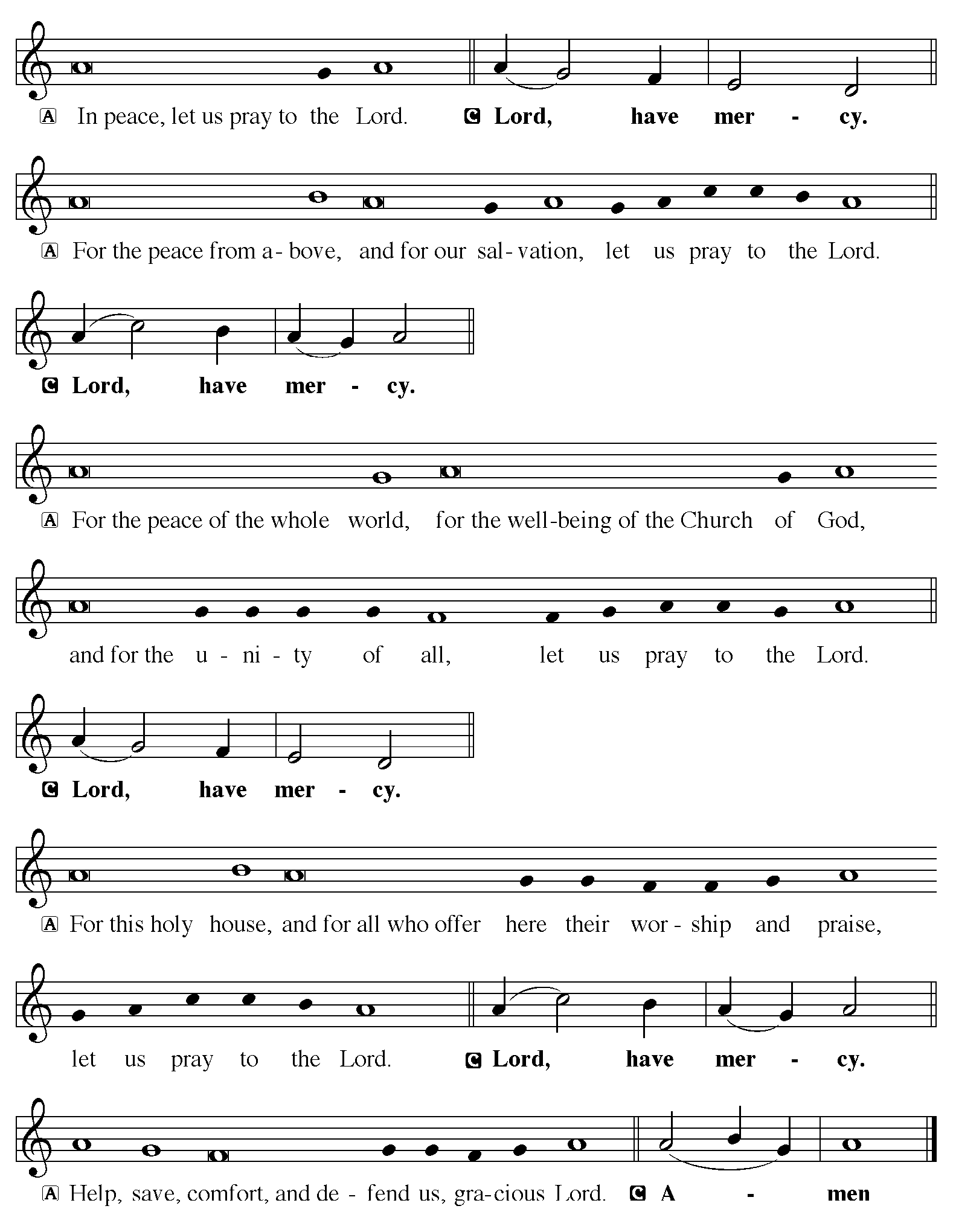 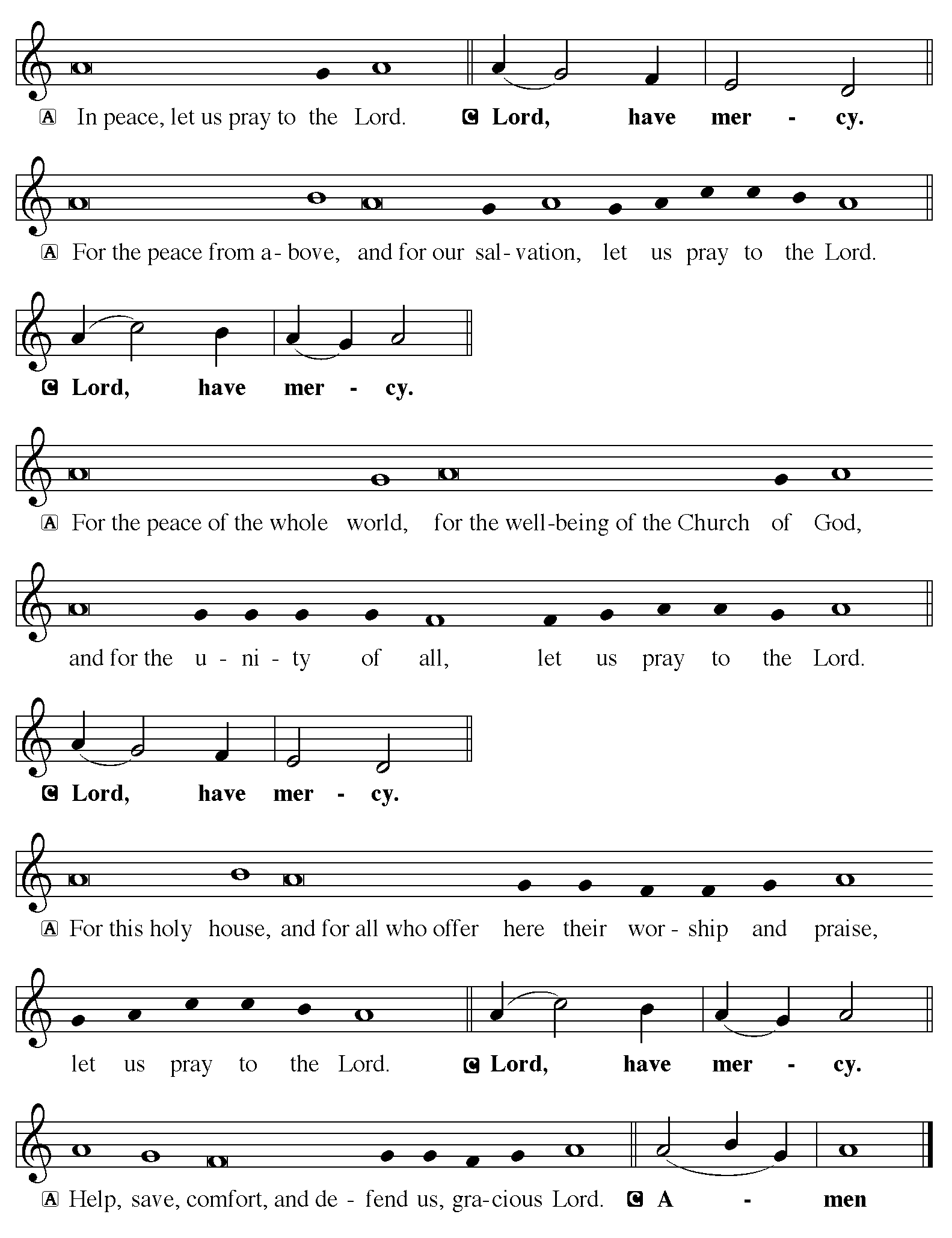 Cantor sings this when the choir doesn’t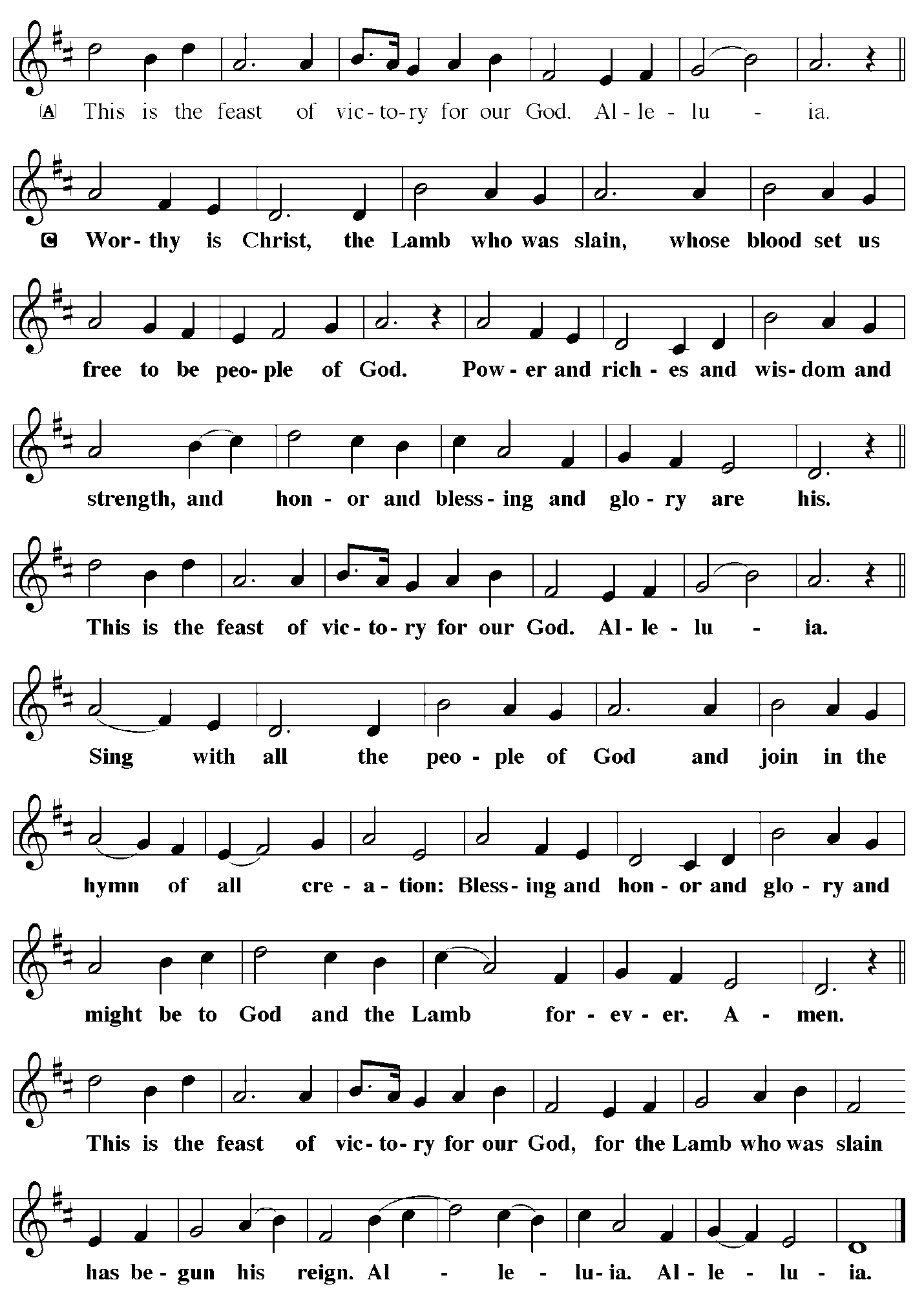 